Lühiülevaade Viljandi linna 2022. aasta eelarvestSissejuhatus Viljandi linna 2022. aasta eelarve on koostatud juhindudes kohaliku omavalitsuse korralduse seadusest, kohaliku omavalitsuse üksuse finantsjuhtimise seadusest, Viljandi linna finantsjuhtimise korrast ning Viljandi linna arengukavast ja eelarvestrateegiast. Hallatavad asutused ja linnavalitsuse ametid pidid eelarveprojekti koostamisel lähtuma etteantud kontrollnumbritest, kulud tuli kavandada eelkõige tavapäraseks ülalpidamiseks ning kehtivatest õigusaktidest ja sõlmitud lepingutest tulenevate kohustuste täitmiseks. Eelarve läbib volikogus vähemalt kaks lugemist, esimene lugemine on kavandatud 2021. aasta detsembrisse.Eelarve on koostatud tekkepõhiselt – tehingud kajastatakse vastavalt nende toimumisele, sõltumata sellest, millal nende eest raha laekub või välja makstakse. Linna eelarveaasta algab 1. jaanuaril ja lõpeb 31. detsembril. Peale linnaeelarve vastuvõtmist linnavolikogu poolt kinnitab linnavalitsus oma määrusega eelarve kulude täiendava ja detailsema liigenduse majandusliku sisu ja eelarvete eest vastutajate alusel (alaeelarved).Eelarvestrateegias esitatud 2022. aasta eelarve ja volikogus kinnitatud 2022. aasta eelarve kogumahu erinevus on 3,6%.  2022. aasta eelarve kogumaht on 32,4 miljonit eurot:põhitegevuse tulud 28,7 miljonit eurot,investeerimistegevuse tulud 1,0 miljon eurot, võetav investeerimislaen ja kapitaliliisingud 2,7 miljonit eurot.Prioriteetsed valdkonnad 2022. aasta Viljandi linnaeelarvega suurendatakse töötasusid, fikseeritakse lasteaedade õppekulu suurus 2021. aasta tasemele ning parandatakse haridusasutuste infotehnoloogilist taset. Eelarveaasta toob üle 3,7 miljoni euro investeeringuid, millest olulisemad objektid on Viljandi Lasteaia Karlsson uue hoone ehitamisega alustamine, linnastaadioni olmehoone rekonstrueerimine, Männimäe skatepargi ehitus, sotsiaalameti tööruumide kaasajastamine ja kliendiala väljaehitamine ning mitmete haridusasutuste hoonete remontimine.Põhitegevuse tulud Põhitegevuse tulude suuruseks on kavandatud 28,7 miljonit eurot, kasv võrreldes 2021. a eelarve eeldatava täitmisega on 0,89%. 2022. aasta põhitegevuse tulud kontogruppide jaotuses: 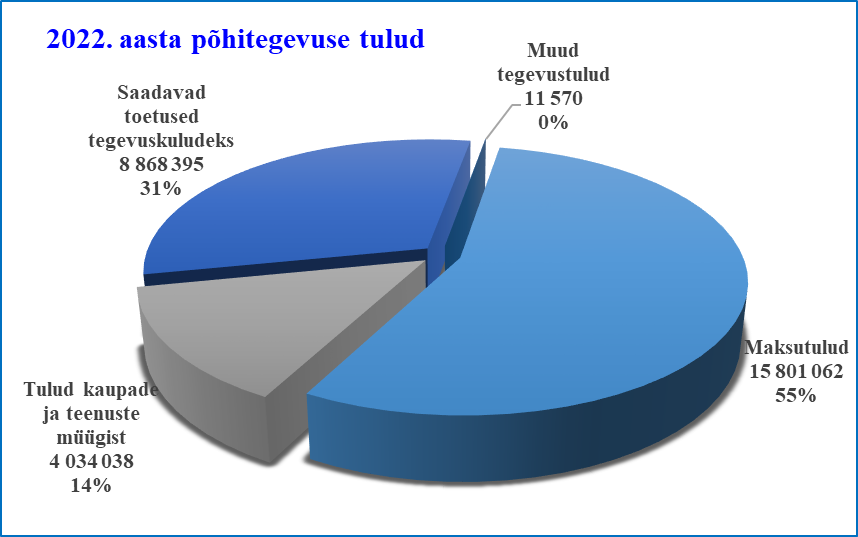 Füüsilise isiku tulumaksust laekuvad summad on eelarvesse kavandatud võrreldes 2021. a eeldatava eelarve täitmisega +3,9% ehk +0,59 miljonit eurot. Tulumaksulaekumise eelarve on kokku 15,6 miljonit eurot. Nimetatud maks moodustab 54,4% linna põhitegevuse tuludest.Tuludes kaupade ja teenuste müügist kajastatakse tulud alusharidusteenuse, üldharidusteenuse ja huvikooliteenuse eest teistelt omavalitsustelt, lasteaedade toiduraha ja õppekulude summad, mida tasuvad lapsevanemad, samuti huvikoolide ringitasud. Siin sisalduvad linna üüritulud, samuti muud tulud hallatavate asutuste ja struktuuriüksuste teenuste eest.Saadavate toetuste eelarves on riigipoolsetest sihtotstarbelistest toetustest olulisemad toetusfondi summad (toimetulekutoetus, haridustoetus) ja Kultuuriministeeriumilt laekuv toetus Linnaraamatukogule.Muude tegevustulude eelarves kajastuvad tulud vee erikasutusest, kahjutasud ja viivised ning muud tulud.Põhitegevuse kulud Põhitegevuse kulude kavandatav suurus on 28,6 miljonit eurot ja põhitegevuse kulud kasvavad võrreldes 2021. aasta eeldatava täitmisega 7,6%. Linn annab 2022. aastal erinevaid toetusi spordi-, kultuuri-, sotsiaal- ning haridusvaldkonnas 1,58 miljoni euro eest. Tegevuskuludeks (personali- ja majandamiskulud) planeeritakse kokku 27,05 miljonit eurot.2022. aasta põhitegevuse kulud kontogruppide jaotuses: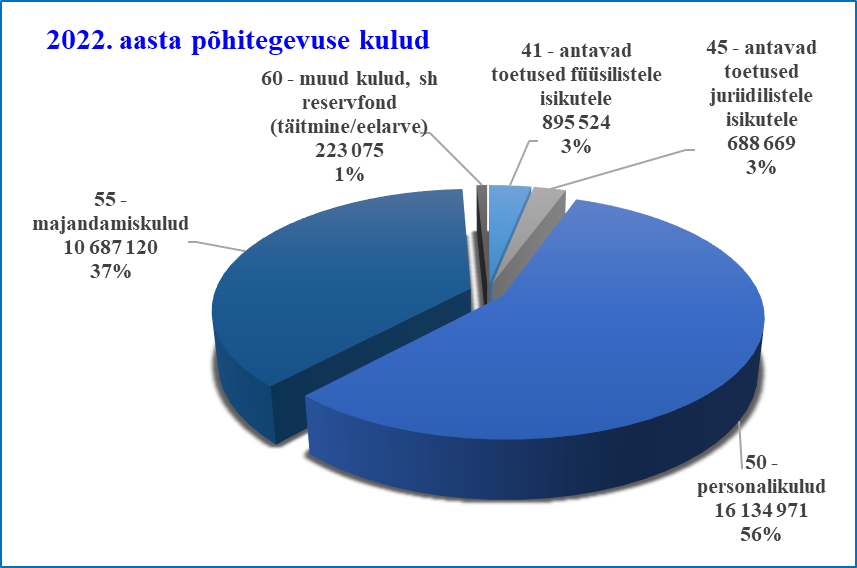 Põhitegevuse kuludest on 6% antavad toetused ja 94% majandamiskulud. 2022. aasta põhitegevuse kulud jagunevad valdkondade jaotuses: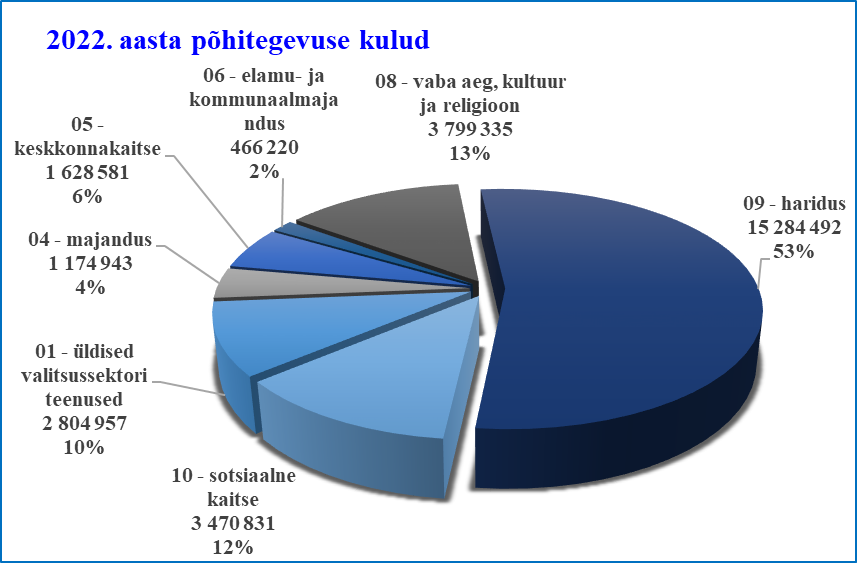 Viljandi linnal on 20 hallatavat asutust. Viljandi linna nelja lasteaia kuues õppehoones käis seisuga 10.11.2021 kokku 894 last, neljas huvikoolis 1622 last ja üldhariduskoolides kokku 2264 õpilast. Viljandi linna hallatavates asutustes ja struktuuriüksustes on 2022. aastaks kavandatavate koosseisude alusel kokku 846 ametikohta, mida täidavad 1056 isikut. Keskmine brutotasu ühel ametikohal on 2022. aasta eelarve kohaselt 1266 eurot kuus (ilma volinike ja komisjonide liikmeteta), aasta tagasi oli see 1191 eurot, kasv keskmiselt 75 eurot kuus.Investeeringud Erinevate objektide rekonstrueerimiseks ja muudeks investeeringuteks planeeritakse kokku kulutada 3,7 miljonit eurot, milleks 1 miljon eurot loodetakse saada toetuste arvelt. Investeeringute finantseerimiseks planeeritakse kasutada võetavat laenu summas 2,66 miljonit eurot. Finantsseis 2021/2022 aastavahetuse eeldatav kassajääk on 1,8 miljonit eurot.2022. aastal on plaanis võtta laenu kuni 2,66 miljonit eurot. Olemasolevate laenude ja kapitalirendikohustuste tagasimakseid tehakse 2022. aastal 1,6 miljonit eurot.Linnal on 2022. a lõpus eeldatavasti laenude, kapitalirentide ja muude pikaajaliste lepingute kohustusi kokku 18 miljonit eurot ning netovõlakoormus 62,5%.Kirje nimetus2020 täitmine2021 eelarve2021 eeldatav täitmine2022 eelarve2022 vs 2021 eeldatav täitmine2022 vs 2021 eeldatav täitminePõhitegevuse tulud kokku27 635 14728 312 67128 462 67128 715 065252 3940,89%     Maksutulud14 269 34315 112 43015 212 43015 801 062588 6323,87%          sh tulumaks14 103 47714 946 43015 046 43015 632 562586 1323,90%          sh maamaks153 126153 000153 000153 00000,00%          sh muud maksutulud12 73913 00013 00015 5002 50019,23%    Tulud kaupade ja teenuste müügist3 479 1273 978 4273 978 4274 034 03855 6111,40%    Saadavad toetused tegevuskuludeks9 854 5949 206 3149 256 3148 868 395-387 919-4,19%         sh  tasandusfond 1 785 9241 665 2341 665 2341 665 23400,00%         sh  toetusfond7 251 1766 557 2656 557 2656 359 319-197 946-3,02%         sh muud saadud toetused 817 494983 8151 033 815843 842-189 973-18,38%     Muud tegevustulud32 08315 50015 50011 570-3 930-25,35%Kirje nimetus2020 täitmine2021 eelarve2021 eeldatav täitmine2022 eelarve2022 vs 2021 eeldatav täitmine2022 vs 2021 eeldatav täitminePõhitegevuse kulud kokku23 962 99427 514 05526 614 05528 629 3592 015 3047,57%     Antavad toetused tegevuskuludeks1 515 5641 902 1811 602 1811 584 193-17 988-1,12%     Muud tegevuskulud22 447 43025 611 87425 011 87427 045 1662 033 2928,13%          sh personalikulud14 319 61715 407 02415 107 02416 134 9711 027 9476,80%          sh majandamiskulud8 173 15610 076 4389 776 43810 687 120910 6829,32%          sh muud kulud-45 343128 412128 412223 07594 66373,72%Kirje nimetus2020 eelarve2021 eelarve2022 eelarve2022 EA vs 2021 EA2022 EA vs 2021 EA % INVESTEERIMISTEGEVUS KOKKU INVESTEERIMISTEGEVUS KOKKU-3 480 695-3 699 812-2 785 854913 958-24,7%381Põhivara müük191 58081 53075 000-6 530-8,0%15Põhivara soetus -7 472 260-7 936 405-3 556 1254 380 28055,2%3502Põhivara soetuseks saadav sihtfin4 546 5354 808 153996 605-3 811 548-79,3%4502Põhivara soetuseks antav sihtfin-218 223-120 000-166 000-46 000-38,3%1501Osaluste soetamine-646 382-473 9850473 985100,0%1502Osaluste müük249 73661 4780-61 478-100,0%655Finantstulud4792 300500-1 800-78,3%650Finantskulud-132 159-122 883-135 834-12 951-10,5%Investeerimistegevuse objektid - koondnimekiri2022 eelarve kokkush sihtrahash linna rahaKokku investeerimistegevuse kulud3 787 959996 6052 861 354 01 Üldised valitsussektori teenused255 8340 255 8341551 Sotsiaalameti tööruumide kaasajastamine ja kliendiala väljaehitamine120 0000 120 0006501 Pangalaenude intresside tasumine129 2040 129 2046502 Intressi- ja viivisekulud kapitaliliisingutelt6 6300 6 630 04 Majandus751 983261 983490 0001551 Kõnniteede rekonstrueerimine100 000100 0001551 Valuoja pst - C.R.Jakobsoni tn ringristmiku projekteerimine20 0000 20 0001551 Riia mnt kergliiklustee projekteerimine (Järveotsa elamurajoon-Ringtee)40 0000 40 0001551 Hariduse tn ja Reinu tee projekteerimine40 0000 40 0001551 Viljandimaa Vabadussõjas langenute mälestussammas246 983211 98335 0001551 Kaasav eelarve –„ Teeme Uueveski basseinid korda“30 0000 30 0001551 Investeeringute reserv100 0000 100 0001551 Järveotsa arendusala tänavad ja tehnovõrgud II etapp25 0000 25 0001551 Lossi tn 3 hoone rekonstrueerimine150 00050 000100 000 05 Keskkonnakaitse162 22520 225142 0001551 Varjualuse rajamine Linnahooldusele25 0000 25 0001551 Harrastuskalapüüki toetava taristu uuendamine Viljandi järvel70 22520 22550 0001554 Kogujaga niiduki soetamine Linnahooldusele8 0000 8 0001554 Kaubiku soetamine Linnahooldusele27 0000 27 0001555 Sõiduki soetamine Linnahooldusele16 0000 16 0001554 Raideri soetamine Linnahooldusele16 0000 16 000 06 Elamu- ja kommunaalmajandus166 0000 166 0004502 Tänavavalgustuse rekonstrueerimine166 0000 166 000 08 Vaba aeg, kultuur, religioon618 140425 640192 5001551 Staadioni tartaankatte uuendamine ja markeerimine 34 0000 34 0001551 MATA toetusega projekt - Männimäe skatepark159 140119 14040 0001551 Ranna pst 1 olmehoone rekonstrueerimine CO2 meetmest - ehitus210 000136 50073 5001551 Ranna pst 1 olmehoone rek. CO2 meetmest - projekti koostamine25 0000 25 0001551 Järveäärse tervisesporditaristu korrastamine40 00020 00020 0001551 Spordihoone vana osa rekonstrueerimise projekt150 000150 0000 09 Haridus1 888 777288 7571 600 0201551 Viljandi Muusikakooli hoone üldventilatsiooni niisutussüsteem9 0000 9 0001551 Viljandi Huvikooli hoone katuse ja avatäidete renoveerimistööd150 0000 150 0001551 Viljandi Lasteaed Karlsson - uue õppehoone projekteerimine52 0000 52 0001551 Viljandi Jakobsoni Kooli ujula remondi reserv100 0000 100 0001551 Viljandi Jakobsoni Kooli võimla akende väljavahetamine45 0000 45 0001551 Viljandi Lasteaed Karlsson - uue õppehoone ehitamine1 427 770243 7501 184 0201551 Viljandi Kesklinna Kooli Jakobsoni 42a õppehoone ventilatsioonisüsteem105 00745 00760 000Kokku investeerimistegevuse kulud3 787 959996 6052 861 354